Paso a la SaludDevelopment of a culturally relevant intervention to improve obesity among underserved Hispanics in DetroitManuela CamargoUniversity of Detroit Mercy2020Obesity among underserved Hispanics in Detroit	Obesity among the Hispanic population continues to be a significant public health problem, obesity is considered an epidemic in the United States (US). The C, 2015 “he prevalence of obesity was 36.5% among U.S adults during 2011-2014. The worldwide prevalence of obesity has more than doubled between 1980 and 2014Appendix A.  Current changes in lifestyle and nutritional intake regimens, in most homes and schools have contributed to the obesity epidemic. Obesity imposes significant health risks for cardiovascular disease, diabetes, musculoskeletal conditions and cancers. Evidence suggests that interventions customized to a cultural group are more effective for obesity management. How is obesity determined? “Body mass index (BMI) is an inexpensive and easy-to-perform method for screening weight categories. BMI is categorized as; underweight, normal/healthy weight, overweight, and obesity.”  While BMI can help identify an individual’s current weight status, it is a screening tool and not a diagnostic tool. Other factors must be considered to determine an individual’s health status such as; the individual’s diet, exercise regimen and lab values (hemoglobin A1C, lipid levels, etc.).  Other factors that influence an individual’s overall health are the resources available within their community. Unjust distribution of health care and treatment regimens is a health disparity. What is a health disparity? Healthy People 2020 defined a health disparity as“a particular type of health difference that is closely linked with social, economic, and/or environmental disadvantage. Health disparities adversely affect groups of people who have systematically experienced greater obstacles to health based on their racial or ethnic group; religion; socioeconomic status; gender; age; mental health; cognitive, sensory, or physical disability; sexual orientation or gender identity; geographic location; or other characteristics historically linked to discrimination or exclusion.” A health disparity consists of more than one factor, which in turns affects more than one aspect of an individual’s health outcome. For the purpose of this paper, obesity in the 48209-zip code will be our focus. distributed. The care and resources available to an individual are based on where the individual lives. Where someone lives can affect the health outcomes for that individual and their family.  Problem Hispanic population. Many programs aimed to decreased obesity are created from providers  decreasing obesity Those programs are not always focused on goals the patient may want to focus on. Not meeting patient goals can create barriers for change as patients may lack the vision to see the value in the program. Hispanic adults have the highest obesity prevalence with 50.6% of women and 43.1% of men being affected. patients feel  important promote change within a communityBackground and SignificanceTaking a closer look, Michigan has the 10th highest adult obesity rate in the nation while the Detroit area was at 30.8% in 2017, according to The State of Obesity: Better Policies for a Healthier America (2017).” The article identifies the existing coloration that exists between health status as it pertains to income, education and safety within a community that the individual lives in (Detroit Residents More Obese than the Average American, 2017). Multiple contribute to an individual’s overall health statusaccess to stores that provide fresh fruits and vegetables, safe communities and income. Food choices that individuals make can be affected by the food they can afford . Multiple factors individual’s health  distribution of health care services and treatments can put an individual at a higher disproportion than others. Not living in a safe community can decrease how physically active an individual or family is. Lack of physical education in the schools as well as not having access to parks or recreation centers can inhibit an individual from being active. According to City Data (2013) “Average Adjusted Gross Income (AGI) in 2015 for the 48209-zip code was $25,020.” Not having the adequate resources to buy or having to pay higher prices for fresh fruits and vegetables can deter an individual from purchasing such items.Educating patients on what is needed to make change is important. However, it is equally as important to provide the necessary means that individuals need to make the change. Not doing so is contraindicating what we are educating our patients on. To do so, social determinants of health need to be addressed for all communities. Doing so can help prevent and lower the number of individuals that become obese and therefore decrease the number of individuals affected by the adverse health outcomes associated with obesity. Identifying what patients feel is important and needed by them is crucial to make and sustain change. In the United States according to the CDC (2016) “Non-Hispanic blacks have the highest age-adjusted rates of obesity (48.1%) followed by Hispanics (42.5%), non-Hispanic whites (34.5%), and non-Hispanic Asians (11.7%). Obesity is higher among middle age adults age 40-59 years (40.2%) and older adults age 60 and over (37.0%) than among younger adults age 20–39 (32.3%).”  Hispanics hold the second largest number of obese individuals, in comparison to other ethnicities in the United States. This is of great concern because according to the United States Census Bureau (2015), “Hispanics constituted 17 percent of the nation’s total population as of July 1, 2014, making people of Hispanic origin the nation’s largest ethnic or racial minority. The projected Hispanic population in the United States by 2060 is projected to constitute 28.6 percent of the nation’s population by that date”. Reducing the obesity epidemic in the United States is of great significance and focusing on the largest population can significantly contribute to lowering overall numbers of overweight and obese individuals in the United States. Clinical QuestionWhat do Hispanic adults ages 19-64 years old feel they need as it pertains to health programs offered at CHASS medical center that would improve their health and reduce obesity?Literature ReviewMultiple studies have been done as it pertains to obesity, with each focusing on different aspects of the problem. Multiple solutions and/or connections as to how our nation can manage the problem have also been presented. Obesity is considered an epidemic in the United States, and it is one of the most important modifiable risk factors for prevention of chronic health illness. Recent data suggests that the risk of developing obesity significantly increases in Hispanic/Latino immigrants to the United States. Multiple factors contribute to an individual becoming obese. Some become obese as a result of a “predisposition to visceral adipose accumulation, yet the majority of individuals become obese due to their lifestyles, inadequate nutrition and lack of physical exercise” (Aguayo-Mazzucato et al., 2018).    	One study done by Santos, R., Huerta, G., Karki, M., & Cantarero, A. (2017), was a study focused on making a connection between obesity and social determinants of health. In the article titled Social Determinants of Overweight and Obesity Rates by Elementary School in a Predominantly Hispanic School District, eighty-five elementary schools were surveyed. The dependent variables were BMI, as well as school district. The independent variables were rate of obesity, social determinants such as; race, ethnicity and socioeconomic status.  The article identifies that forty six percent of Hispanic children are overweight or obese. The data was collected from an urban school district in the Southwest part of the country. Data was collected from 2010-2011, the school being surveyed had an enrollment of ninety thousand students. School nurses were collecting information such as weight and height for students enrolled in kindergarten through fifth grade. In this study, an overweight or obese student was defined as; a student with a BMI percentile above or equal to the eighty-fifth percentile. Students that did not meet the criteria were excluded from the study. A total of 20,188 students identified as being overweight or obese participated in the study. Variables included; academic performance, number of unexcused absences, number of public parks and fast food establishments in their immediate area.  A Generalized Linear Model (GLM) was used to make an analysis of the data. The results from the Binomial-GLM indicated that location of school was irrelevant to the obesity trend. Furthermore, the number of fast food restaurants near the school had a bigger impact on overweight and obesity. The study concluded that social determinants play a bigger role in the number of Hispanic students that are considered overweight and obese in comparison to the location of the elementary school. 	A good case study was presented showing the relationship of obesity and social determinant among two sisters within a community. The article Confronting the Social Determinants of Health — Obesity, Neglect, and Inequity, touches upon the responsibility that healthcare providers and community officials have in making sure that all individuals have access to adequate healthcare as well as resources. The article written by Cheng (2012) states; “Obesity stems from energy imbalance derived from a complex interplay of behavioral, genetic, environmental, and social factors.” The article focuses on two sisters who both have uncontrolled chronic illness that at first seem to be neglected by their mother. However, once further research is done it is discovered that the lack of resources and availability are the true culprit of their uncontrolled disease process.  It is identified that both sisters live with their single mom in a “crowded, run-down tenement in a high-crime neighborhood; they would like to ride their bikes but are often afraid even to step outside.” The mom herself did not graduate high school and does not know how to cook. She was also never taught how to keep up with her finances. The mom herself was at a disadvantage and now her daughters are heading in the same direction. The article clearly identifies how living and having access to different resources can influence an individual’s overall health. “The 20-year differential in life expectancy between the most and least advantaged people in the United States reflects vast social inequities and grossly different life experiences for the haves and the have-nots.” This fact alone is solid proof that having the adequate resources is as equally important as having access to healthcare. “Disproportionate burden of disease borne by socially disadvantaged groups, in striking conformity to a social gradient.” This case is a clear example as to how a cycle must be broken or future generations will continue to suffer. 	The mom in this case lacked adequate resources to make a change; therefore, her daughters-at a young age- faced multiple disease processes as a result of living in the area they lived in. If as a society we don’t make changes, individuals who live in disadvantage neighborhoods will continue to see a never-ending cycle. Those that live in areas that have access to adequate resources will continue to see positive outcomes for new generations. The article makes a clear point and brings across a solid message, how important it is to have adequate healthcare and resources available to everyone. 	Finding out what individuals need is of great importance to make change. Individuals trying to make change can help patients within a community by identifying from the individual what they need to make the change. No one can say best what they need to make change, then the individual making the change. This is even more important when dealing with individuals from various cultures that are trying to adapt to the society, they are now in.  Acculturation takes time and must  a group’s cultural aspects.  Therefore, programs created should first consider an individual’s cultural norms  PurposeThe purpose of this project is to seek input from the community of patients at CHASS medical center about health programs that they feel would benefit their health and wellbeing. Therefore, helping create and develop culturally relevant interventions to improve obesity among underserved Hispanic population. Conceptual Framework	If the “Paso a Salud” program explores and seeks input on key characteristics for a culturally relevant intervention to address obesity, then Hispanic patients at CHASS medical center will be more likely to engage in the program, change their attitude and gain skills/knowledge to improve weight. If Hispanic patients at CHASS medical center become more involved in programs to improve their health, then their overall health will improve. If their overall health improves then the number of obese Hispanic patients at CHASS center will decline.  MethodologyDesign	Two focus groups with six persons each approximately 1.5 to 2 hoursidentify health programs patients feel are needed at CHASS medical center to help improve their health and reduce obesity. A needs assessment will be developed, and the results will be used to tailor new health programs at CHASS medical center.  Subjects		The target population includes Hispanic adults ages 19-64 years old who are current patients at CHASS medical center. Approval from the University of Detroit Mercy Institutional Review Board (IRB) will be obtained prior to any program activities.  at CHASS medical center on two separate occasions during October and November of 2019. Data Collection A needs assessment tool w developed to seek input from the community of patients at CHASS medical center about health programs they feel would benefit their health and reduce obesity. Flyers wcreated to promote and all patients ages 19-64 can participate. A series of questions will be created and asked during both focus groups. Responses will be audio recorded and transcribed. Patients will not be identified by name but rather by a number. Data forms will be completed and kept confidential at the beginning of the study. Information obtained from the need’s assessment will be used to help guide the development of new health programs. The tained w provided to CHASS medical center to uture research and improve the overall health and wellbeing of the community. Data Analysis wo focus groups wconducted at different times during the month of October and November. A series of questions will be asked during both groups. The focus groups will be audio recorded and data obtained wtranscribed. 	Human subject  patients at CHASS medical center between the ages of 19-64 participate in this study. Expected risks of the study are considered minimal. The discussion may raise feelings about issues related to health and research. The questions will not be personal. The participants might grow tired of or be made to feel uncomfortable answering certain questions. Patients will have the option to not answer a question if it makes them feel uncomfortable. Participants will benefit from providing information about the health care needs in their community. All participation is voluntary. No physical injury is expected as participants will be seated sharing information.Human Subject Consideration  group participants will include Hispanic women and men ages 19-64 receiving care at the CHASS health center. The community-based, not for profit health center organization seeks to provide comprehensive, accessible and affordable quality primary health care and support services to all residents of the community. Participants recruited from the agency by personal invitation from providers and advertisements in the clinic.  Persons participating in this study may benefit by providing information about the types of programs that may improve their health such as healthy eating, getting active, stress reduction, and/or having individual or family classes that can be addressed through research. In addition, some people may find sharing their stories to be a valuable experience. We hope to use the information shared by participants to develop a culturally relevant intervention to improve personal and family health in their community. There are no medications, chemical materials, appliances or devices which will be in contact with any of the volunteers. There are no invasive procedures that will be performed on any of the volunteers. No physical or medical tests which will be performed on the volunteers for the study.  demographic data sheet to collect data such as gender, age, ethnicity, relationship status (married, single, divorced, etc), family size, employment (full or part time, not working), and how many years have they been coming to CHASS for care. Participants will be informed of potential benefits and risks to the study in writing via the informed consent, which is attached. All participant questions regarding the consent and the project will be answered by the PIs with assistance from the Spanish speaking members of the research team. Subjects wonly identified as a member of a specific focus group 1 or 2. The participants and investigators will be in a private room and away from the clinic offices to maintain privacy. No individual names will be used in any of the recordings. The demographic data sheets and digital recordings will be stored in a locked cabinet inside the locked office of the primary investigator (Rouen). The digital recording will be used to transcribe word for word into a document of the proceedings. The document will also be translated for those who spoke in Spanish. The contracted transcriber will not have any information regarding the identity of the participants. To protect confidentiality, participant names will not be used in the written copy of the discussion.  The focus group will be audiotapes and the cassettes will be safely stored in PI's office, along with all other documents related to the study. Once the study is completed, the audio tapes will be destroyed. ReferencesDisparities. (2014). In Healthy People 2020. Retrieved April 16, 2019Detroit (zip 48209), Michigan. (2018). In City Data . Retrieved April 7, 2019(2018, November 13). Understanding the growing epidemic of type 2 diabetes in the Hispanic population living in the United States. Wiley, 1-20. doi:10.1002/dmrr.3097Appendix A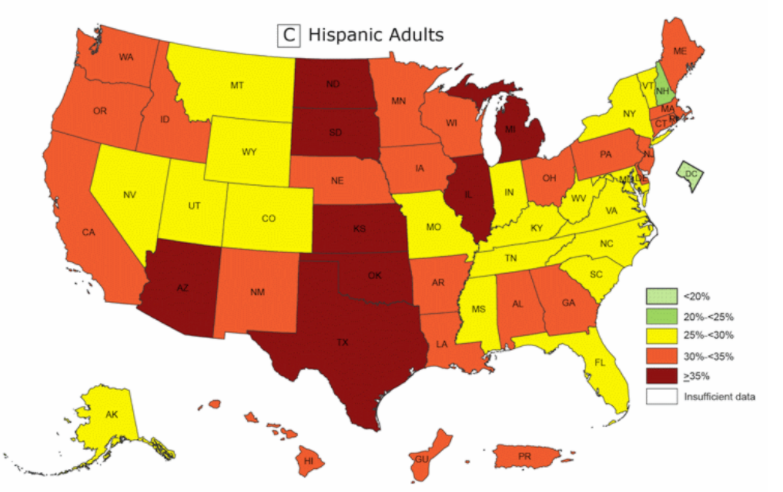 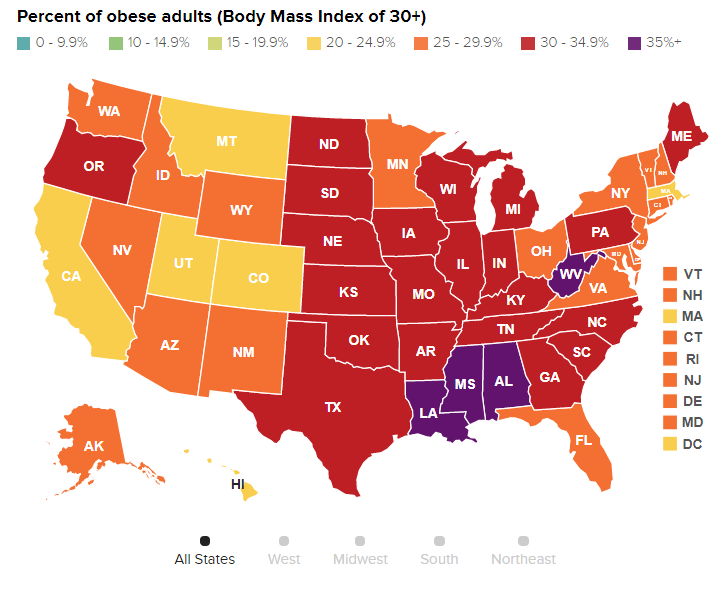 Appendix BAppendix CInstitutional Review Board (IRB) and Consent  PROJECT INFORMATION SUMMARY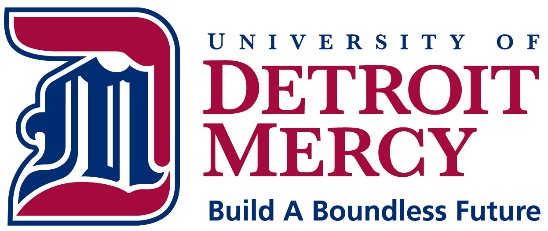 INSTITUTIONAL REVIEW BOARD
GUIDELINES FOR CREATING THE INFORMED CONSENT FORMThe following template is for use when creating the consent form to relay information about your study to participants.  Please insert the details that are specific to your study.  Below are additional tips for creating your informed consent form:Keep the language simple.  Consent forms should be written at a 6th to 8th grade reading level or below.  Avoid use of technical terms.  When using acronyms or abbreviations, spell out the full meaning the first time they are used.Compose the consent form to speak to the participants, not about them.  For example, “You will be asked to…” instead of “The participant will be asked to…”The title of the study on the consent form need not match the title of the study in the project outline form.  Sometimes it is warranted to use a simpler title for the consent form.Most sections are required.  However, you may remove the compensation section if no compensation is offered to participants.  You may remove the Statement on Future Use of Identifiable Data section if your research is not collecting identifiable private nformation/biospecimens.  You may remove the section on alternative procedures if there are none.If you are a student, indicate that by giving your name and contact information as well as your advisor’s contact information in the appropriate contact information section.Include a version date at the very end of the consent form.  If revisions are requested by the board, update the version date when requested revisions are made.TITLE OF THIS STUDY: Paso a la Salud: Development of a culturally relevant intervention to improve obesity among underserved Hispanics in Detroit. 
Principal Investigator: Patricia Rouen, PhD, FNP-BC, Professor of Nursing, McAuley School of Nursing University of Detroit Mercy Co-investigator: Janet Baiardi, PhD, FNP-BC, Professor of Nursing, McAuley School of Nursing University of Detroit Mercy Co-investigator: Manuela Camargo, MSN, FNP-BC, DNP student in the McAuley School of NursingStudy Sponsor: FRA award $1700Invitation to be Part of a Research StudyDescription of the research study and your involvement: The purpose of this research is seek input from the community of patients at CHASS medical center about health programs that they feel would benefit their health and wellbeing. We plan to conduct focus groups with Hispanic adults ages 19-64 years to seek information about the types of health programs the patients receiving care at the CHASS medical center would value to improve their health and reduce obesity.  We plan to offer 2 focus groups with 6 persons each to listen to your ideas about what health programs might help reduce obesity and improve your health. Each focus group will run for 1.5 to 2 hours and we will ask questions and listen to your ideas on what would work best for you. We will audiorecord the interviews and no one will be identified by their name. We will also collect data regarding your age, gender and ethnicity. If you participate in the focus group you will receive a $20 gift card.Expected risks of the study are considered to be minimal. Some parts of the discussion may raise feelings about issues related to health and research. The questions will not be personal, but rather you would be answering questions or talking with others about the health care needs of the community. The amount of discomfort is no more than everyday life. You might be a little tired of participating or answering certain questions may make you feel uncomfortable. You have the choice not to talk about anything you don’t want to talk about. If you are interested or concerned, you may utilize the resources at the clinic to talk with someone privately. Comments made in the focus group are confidential.Expected benefits may or may not occur. Persons participating in the study may benefit by providing information about health care needs in their community that can be addressed with this research. Some people find sharing their stories to be a valuable experience. We hope this study will contribute to future research studies that will improve the overall health and well-being of the community. You may not receive a direct benefit from your participation, others may benefit from the knowledge obtained.The volunteer nature of your involvement in the study. Being in the study is voluntary and you can stop at any time. You will still receive the $20 gift card. The amount of time for the study is 1.5 to 2 hours. Refreshments will be provided during the focus group.6.  Costs to you resulting from participation in this study.  There are no costs to the study and with your participation you will receive a $20 gift card.7.  During the focus group the researchers will ask questions and we will 	listen to those answers.  The focus groups will be audio recorded and you will not be identified by name but rather by a number. You participation is confidential and your data will not be disclosed. We will ask you to complete a brief data form at the beginning of the study.8. Confidentiality of your records or the data you provide while being part of this study: The signed informed consent and data form and the transcribed 	audio tapes will be locked in a file cabinet in a locked office at the University of Detroit Mercy. Only the researchers will have access to the information. You will 	not be identified in any reports of this study. You will not be identified in any reports on this study.  After three years the data will be destroyed. Records will be kept confidential to the extent provided by federal, state, and local law. However, the Institutional Review Board, the sponsor of the study (if applicable, 	i.e. NIH, FDA, etc.), or university and government officials responsible for 	monitoring this study may inspect these records."9.  Management of physical injury to you. No physical injury is expected as you will be sitting and sharing information10. Collection of identifiable private information or identifiable bio-specimens.  This study will collect data on your age, gender and ethnicity and the data you share regarding health programs you would like to see get started at the CHASS	Medical center. This data will be stored in a locked cabinet in a locked office. There are no bio-specimens collected in this research.11. Notification of further information. If significant new knowledge is obtained during the course of this research which may relate to your willingness to continue to be involved in this study, you will be informed of this knowledge.12. Contact information. If you have  please feel free to contact:Dr. Patricia Rouen, Professor of Nursing in the McAuley School of Nursing at the University of Detroit Mercy. You can call her at 313-993-1739 or send an email to rouenpa@udmercy.edu and I will return your call or email. You may also call Dr.  anet Baiardi, Professor of Nursing at the University of Detroit Mercy at 313-993-2443 or send an email to baiardjm@udmercy.edu. 13. Required IRB contact information. Should you have questions regarding your 	rights as a research participant, or wish to obtain information, ask questions, ordiscuss with someone other than the researcher(s), please contact the Institutional Review Board at: Michelle A. Wheater, Ph.D., Professor of Integrated Biomedical Sciences, School of Dentistry, Room 430, 2700 Martin Luther King Jr.Blvd, Detroit, MI  48208, (313) 494-6634, wheatemi@udmercy.edu14. Documentation of this consent form. One copy of this document will be kept   	together with the research records of this study. Also, you will be given a copy to keep. 15. Your consent to be part of this study. I have read (or been informed) of the information given above. The principle investigator or co-investigator of the study has offered to answer any questions I have concerning the study. I agree and give my consent to be a part of this study.ADULT SUBJECT OF RESEARCH:___________________________  _____________________________  __________Printed Name	Consenting signature		DateLEGAL REPRESENTATIVE: (If Applicable)___________________________  _____________________________  ____________Printed Name	Consenting signature		DateRelationship to Subject:  	
Audio/Video Recording or photographs of subjects involved in this study: An audio recording of the study participant’s comments will be recorded during the focus groups. Once the data are transcribed and de-identified the audio tapes will be erased. No photos will be taken during the two focus groups. Suggested text for this paragraph: Please sign below if you are willing to have this interview recorded by audio.________________________  __________________________________________Signature	Date“I do not wish to have my interview recorded (or photographed), however, I wish to be involved in this research project.________________________  ___________________________________________Signature	Date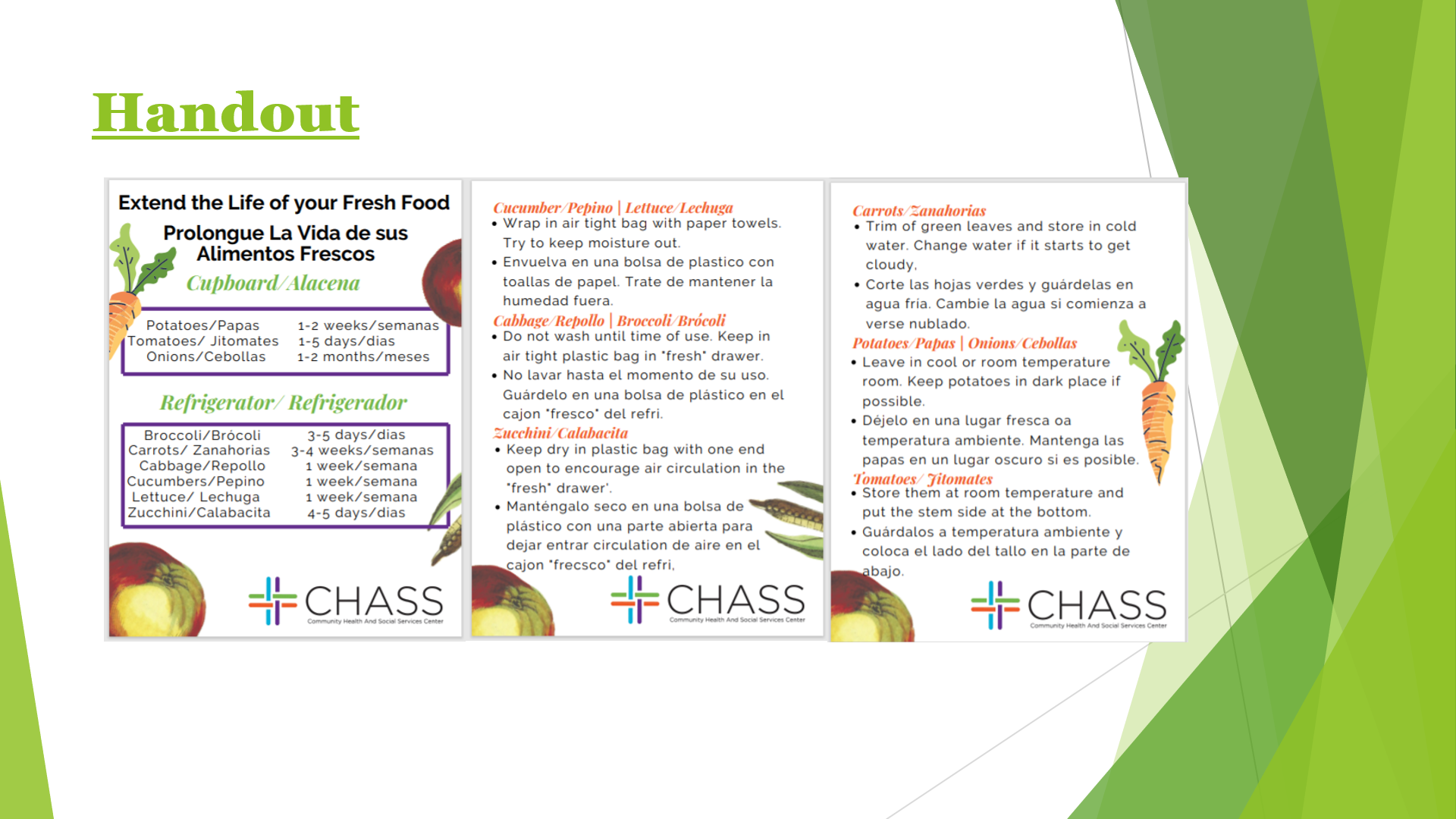 INPUTSOUTPUTS         Activities                 ParticipationOUTCOMES - IMPACT        Learning                        Action                       Impact Staff: RN, , SWHispanic Patients at CHASS medical center Technology: computers, social mediaMoney: stipend for participantsTime: focus groups, meeting with stakeholdersPaso a la Salud (Step into Health) Paso a la Salud (Step into Health) Paso a la Salud (Step into Health) Paso a la Salud (Step into Health) ID  Number Age SexEthnicity 00145Female-Misses  Hispanic-Latino 00252Female-Misses  Hispanic-Latino 00343Female-Misses  Hispanic-Latino 00447Female-Misses  Hispanic-Latino 00554Female-Misses  Hispanic-Latino 00648Female-Misses  Hispanic-Latino 00773Male Hispanic-Latino 00869Female-Misses  Hispanic-Latino 00961Female-Misses  Hispanic-Latino 01055Female-Misses  Hispanic-Latino 01165Male Hispanic-Latino 01259Female-Misses  Hispanic-Latino 01330Female-Misses  Hispanic-Latino 01467Female-Misses  Hispanic-Latino 01570Female-Misses  Hispanic-Latino 01643Female-Misses  Hispanic-Latino 01752Female-Misses  Hispanic-Latino 01839Female-Misses  Hispanic-Latino 01944Female-Misses  Hispanic-Latino 